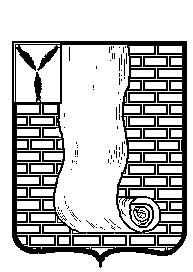 АДМИНИСТРАЦИЯКРАСНОАРМЕЙСКОГО МУНИЦИПАЛЬНОГО РАЙОНАСАРАТОВСКОЙ ОБЛАСТИПОСТАНОВЛЕНИЕОб утверждении Программы обучения  неработающего населения, Красноармейского муниципального  района в    области      гражданской     обороны   и  защиты   отчрезвычайных  ситуаций  природного  и   техногенногохарактера,  а  также  правилам   поведения  на   водных объектах на 2022-2023 г. В соответствии с Федеральным законом от 12.февраля.1998 г., № 28-ФЗ «О гражданской обороне», от 21 декабря 1994г. №68-ФЗ «О защите населения и территорий от чрезвычайных ситуаций природного и техногенного характера», от 06 октября 2003 года №131-ФЗ « Об общих принципах организации местного самоуправления в Российской Федерации», Уставом Красноармейского муниципального района Саратовской области, в целях совершенствования подготовки и обучения населения в области гражданской обороны и защиты от чрезвычайных ситуаций природного и техногенного характера, а также правилам поведения на водных объектах на 2022-2023 г., администрация Красноармейского муниципального района ПОСТАНОВЛЯЕТ:1.Утвердить Комплексный план мероприятий по обучению неработающего населения в области гражданской защиты на территории Красноармейского муниципального района Саратовской области на 2022 г  (Приложению№1).  
         2.Утвердить Программу обучения неработающего населения Красноармейского муниципального района в области гражданской обороны и защиты от чрезвычайных ситуаций природного и техногенного характера, на 2022-2023г.(Приложению№2).3. Организационно-контрольному отделу администрации Красноармейского муниципального района опубликовать настоящее постановление на официальном сайте администрации Красноармейского муниципального района в информационно-телекоммуникационной сети «Интернет»4. Контроль за исполнением настоящего постановления оставляю за собой5.Настоящее постановление вступает в силу со дня его официального опубликования (обнародования).Приложение № 1 к постановлению          администрации Красноармейского МР                                                                                                                                                       От10.02.2022г.  № 116Комплексный план мероприятийпо обучению неработающего населения в области гражданской защиты на территорииКрасноармейского муниципального района Саратовской области на 2022 г.Инспектор первой категории сектора по мобилизационной подготовке,бронированию, ГО, ЧС и  безопасностиадминистрации Красноармейского МР                                                                                                                                                           С.А. ЖоринПриложение № 2 к постановлению                                                                               администрации Красноармейского МРот 10.02.2022г. № 116
ПРОГРАММАОбучения неработающего населения Красноармейского муниципального района в области гражданской обороны и защиты от чрезвычайных ситуаций природного и техногенного характера на 2022-2023 г.г.
 1. Общие положения
Настоящая программа предназначена для подготовки обучения 
 населения Красноармейского муниципального района в области гражданской обороны и защиты от чрезвычайных ситуаций природного и техногенного характера.
Целью программы является обучение  населения практическим навыкам, обеспечивающим безопасность в различных чрезвычайных ситуациях мирного и военного времени, с учетом специфики особенности Красноармейского муниципального района2.Организация обучения
Подготовка и обучение неработающего населения осуществляется путем:
- проведение бесед, консультаций, лекций, просмотр учебных фильмов;
- организации и проведения учений и тренировок по месту жительства;
- издания методической литературы, памяток, листовок, буклетов, прослушивание радиопередач, просмотра телепрограмм по вопросам защиты от чрезвычайных ситуаций, пожарной безопасности;
Основное внимание при обучении обращается на умелые действия в чрезвычайных ситуациях, характерных для мест проживания обучаемых и на их морально-психологическую подготовку.
Обучение населения осуществляется в зимне-весенний период времени и в осенне-зимний период времени, путем проведения лекций, бесед и консультаций в соответствии.
Учебная группа формируется из числа неработающего населения. Лекции, беседы и консультации с учебными группами проводятся в учебном консультационном пункте администрации Красноармейского муниципального района, либо по месту жительства в виде сходов жителей. Занятия организуются и проводятся отделом по делам ГО и ЧС
администрации Красноармейского муниципального района. Для проведения занятий могут привлекаться на договорной основе специалисты и служащие ГУ МЧС РФ по Саратовской области, работники органов здравоохранения по вопросам оказания первой медицинской помощи, а также сотрудники противопожарной службы.3.Планируемые результаты обучения
В результате обучения неработающего населения граждане должны:а).знать:
- основные средства защиты и способы от аварийно химически опасных веществ, своевременных средств поражения, последствий стихийных бедствий, аварий и катастроф; -порядок действия по сигналу «Внимание всем!» и другим речевым сообщениям органов управления ГО и ЧС на местах;
- правила проведения эвакуационных мероприятий в мирное и военное время;
          б).уметь:
- пользоваться индивидуальными и коллективными средствами защиты и  изготавливать простейшие средства защиты органов дыхания и кожи;
-правильно действовать по сигналу «Внимание всем!» и другим речевым
сообщениям органов управления ГО и ЧС в условиях стихийных бедствий, аварий и катастроф;
-оказывание первой медицинской помощи при травмах, ожогах, отравлениях, поражении электрическим током и тепловом ударе;
- защищать детей и обеспечивать безопасность при выполнении мероприятий ГО.
При проведении занятий по всем темам программы, уделять серьезное внимание выработке у обучаемых психологической стойкости, уверенности в надежности средств и способов защиты от последствий чрезвычайных ситуаций.
                                     4. Тематический план
                                    5. Содержание тем занятий:Тема 1. Гражданская оборона, как система общегосударственных мер в
защите населения. Единая государственная система предупреждения и ликвидации чрезвычайных ситуаций и ее основные задачи.
Основные мероприятия гражданской обороны по защите населения от
опасностей, возникающих при военных конфликтах или вследствие этих конфликтов. Задачи и возможности единой государственной системы предупреждения ликвидации чрезвычайных ситуаций природного и техногенного 	характера.
   Тема 2. Чрезвычайные ситуации, характерные для Красноармейского муниципального района, присущие им опасности для населения и возможные способы защиты от них.                                                                              Понятие о ЧC. Классификация их по виду и масштабу ЧС природного
характера, характерные для региона, присущие им опасности и возможные
последствия. Наиболее приемлемые способы защиты населения при возникновении данных ЧС. Порядок действий в случаях угрозы и возникновения ЧС природного характера при нахождении дома, на открытой местности.
Опасности военного характера и присущие им особенности. Действия населения при возникновении опасностей военного характера.
Права и обязанности граждан в области ГО и защиты от ЧС. Формула безопасного поведения человека.
Тема 3. Действия населения при угрозе и совершениитеррористических актов. Правила безопасного поведения человека. Основные понятия и определения.
Признаки, указывающие на возможность наличия взрывного устройства,
действия при обнаружении предметов, похожих на взрывное устройство. Действия при обнаружении подозрительного предмета.
Действия при захвате в заложники и при освобождении.
Правила и порядок действий населения при угрозе или совершении
террористического акта на территории поселения.
Тема 4.Действия населения при угрозе и возникновении чрезвычайных
ситуаций природного и техногенного характера.Тема 5. Пожарная опасность в жилых и общественных зданиях. Правила пожарной безопасности. Действия населения в случае возникновения пожара.Тема 6. Средства коллективной и индивидуальной защиты, а также первичные средства пожаротушения. Порядок и правила их применения и использованияТема7. Правила и порядок оказания первой помощи себе и пострадавшим при несчастных случаях, травмах, отравлениях и ЧС. Основы ухода за больными.Тема 8. Система оповещения и информирования населения при угрозе ЧС, действия на территории Красноармейского МР.Инспектор первой категории сектора по мобилизационной подготовке, бронированию, ГО ЧС и  безопасности		администрации Красноармейского МР                                           С.А.Жоринот10 февраля 2022г.№       116г. КрасноармейскГлава Красноармейского муниципального района      А.И.Зотов№ п/пПеречень мероприятийСроки исполненияОтветственный за организацию и проведение мероприятий Отметка о выполнении123451.Информирование пассажиров о порядке поведения при угрозе и в случае возникновения ЧС в общественном транспортеежедневноРуководство предприятий общественного транспорта2.Показ в кинотеатрах перед сеансом видеороликов и слайдов по тематике безопасного поведения, проведение кинолекториев по тематике безопасности жизнедеятельности в кинотеатрахежемесячноУправление культуры и кино Красноармейского МР3.Организация и проведение занятий (консультаций) с родителями учащихся с использованием учебно – материальной базы классов ОБЖ в общеобразовательных учрежденияхежеквартальноУправление образования администрации Красноармейского МР4.Организация сбора замечаний и предложений от неработающего населения по совершенствованию противопожарной защиты в жилом фонде, с размещением контактных телефонов для сбора информации на оборотной стороне платежных поручений. ежемесячноОНД по Красноармейскому району управления надзорной деятельности и  профилактической работы ГУ МЧС России по Саратовской области, отдел по делам ГО и ЧС администрации Красноармейского МР5,Освещение вопроса безопасности на воде на объектах летнего отдыха детей и взрослых (размещение стендов, информирование через средства СМИ)май-августотдел ГО и ЧС администрации Красноармейского МР6.Информирование населения о мерах пожарной безопасности в период проведения новогодних праздников (распространение памяток)декабрьотдел ГО и ЧС администрации Красноармейского МР7.Распространение памяток, листовок по тематике: «Правила пожарной безопасности в период новогодних праздников» в учреждениях культуры и образования.декабрьотдел по делам ГО и ЧС администрации Красноармейского МР, управление образования администрации Красноармейского МР8.Информирование с помощью громкоговорящей связи информационных табло, о порядке поведения при угрозе или возникновения чрезвычайной ситуации, о порядке проведения эвакуации на следующих объектах: ж/д вокзалах, автовокзалах, в поликлиниках, супермаркетах, на рынках.ежедневноотдел по делам ГО и ЧС администрации Красноармейского МР9.Проведение смотров-конкурсов на лучший учебно-консультационный пункт по гражданской обороне и чрезвычайным ситуациям.сентябрь - ноябрьотдел по делам ГО и ЧС администрации Красноармейского МР10.Проведение рейдов по жилому фонду сотрудниками управления надзорной деятельности совместно с местной администрацией и общественностью по выявлению недостатков: загромождённых выходов и путей эвакуации при пожаре, состояния чердаков, подвалов, лестничных клеток на противопожарное состояние здания и проведение профилактических бесед.ежемесячноОНД по Красноармейскому  району управления надзорной деятельности и профилактической работы ГУ МЧС России по Саратовской области,           отдел по делам ГО и ЧС администрации Красноармейского МР11.Проведение бесед с жильцами при заселении квартир о мерах противопожарной безопасностиежемесячноотдел по делам ГО и ЧС администрации Красноармейского МР12.Информирование о характерных ЧС, мерах по их профилактики и правилах безопасности поведения с использованием печатных изданий, официального сайта администрации.ежемесячноотдел по делам ГО и ЧС администрации Красноармейского МР13.Разработка макета «Уголка безопасности» с учётом местных условий.ежегодноотдел по делам ГО и ЧС администрации Красноармейского МР14.Оборудование и размещение «Уголков безопасности»:14.ГБУ Саратовской области «Центр психолого-педагогического и медико-социального сопровождения детей» г. Красноармейскадо 15 декабряРуководитель ГБУ Саратовской области «Центр психолого-педагогического и медико-социального сопровождения детей» г. Красноармейска14.Государственное Бюджетное учреждение Саратовской области «Красноармейский центр социальной помощи семье и детям «Семья»до 15 декабряРуководитель Государственного Бюджетного учреждения Саратовской области «Красноармейский центр социальной помощи семье и детям «Семья»14.в поликлиниках и больницахдо 15 декабряГлавный врач ГУЗ СО «Красноармейская РБ»14.Государственное учреждение здравоохранения  ««Красноармейская областная психиатрическая больница» имени Калямина Юрия Алексеевича,заслуженного врача РСФСР»до 15 декабряРуководитель Государственного  учреждения здравоохранения  ««Красноармейская областная психиатрическая больница» имени Калямина Юрия Алексеевича,заслуженного врача РСФСР»14.Государственное автономное учреждениеСаратовской области«Сосновский психоневрологический интернат»до 15 декабряРуководитель Государственного автономного учреждениеСаратовской области«Сосновский психоневрологический интернат»14.в учреждениях пенсионного фонда РФ, центрах социального обслуживаниядо 15 декабряРуководство отделений пенсионного фонда, ГАУ СО КЦСОН Красноармейского районав центре занятости населениядо 15 декабряРуководитель ГАУ СО ЦЗН Красноармейского района15.Создание, оснащения и организация деятельности УКП по ГОЧС для обучения неработающего населенияв течение годаотдел по делам ГО и ЧС администрации Красноармейского МР16.Рассмотрение на заседаниях КЧС и ОПБ и утверждение комплексных планов обучения неработающего населения Красноармейского МРянварь, декабрьотдел по делам ГО и ЧС администрации Красноармейского МР17.Обеспечение методическими разработками, памятками, листовками по вопросам безопасности жизнедеятельности населения библиотек Красноармейского МРежеквартальноотдел по делам ГО и ЧС администрации Красноармейского МР18.Информирование населения Красноармейского МР в области жизнедеятельности через электронные и печатные СМИ, интернет-ресурсыежеквартальноотдел по делам ГО и ЧС администрации Красноармейского МР№п/пНаименование темы занятийВид занятийКоличество часов1Гражданская оборона, как система общегосударственных мер по защите населения. Единая государственная система предупреждения и ликвидации чрезвычайных ситуаций и ее основные задачи Беседа12Чрезвычайные ситуации, характерные для Красноармейского муниципального района, присущие им опасности для населения и возможные способы защиты от них. Беседа23Действия населения при угрозе и совершении террористических актовБеседа, показ учебных фильмов34Действия населения при угрозе и возникновении чрезвычайных ситуаций природного и техногенного характераПоказ учебных фильмов15Пожарная опасность в жилых и общественных зданиях. Правила пожарной безопасности. Действия населения в случае возникновения пожара.Беседа, показ учебных фильмов36Средства коллективной и индивидуальной защиты, а также первичные средства пожаротушения. Порядок и правила их применения и использования.Беседа17Правила и порядок оказания первой помощи себе и пострадавшим при несчастных случаях, травмах, отравлениях и ЧС. Основы ухода за больными.Практическое занятие28Система оповещения и информирования населения при угрозе ЧС, действия на территории Красноармейского МРБеседа1ИТОГО14 часов